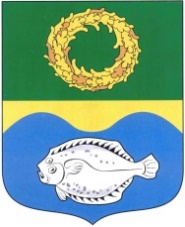 МУНИЦИПАЛЬНОЕ ОБРАЗОВАНИЕ«ЗеленоградскИЙ МУНИЦИПАЛЬНЫЙ ОКРУГ КАЛИНИНГРАДСКОЙ ОБЛАСТИ»КОНТРОЛЬНО-СЧЕТНАЯ КОМИССИЯЛенина ул., д. 20, Зеленоградск, Калининградская область, 238530тел./факс: (4012) 971055, e mail: ksk@admzelenogradsk.ruhttp://www.zelenogradsk.comЗаключениена годовой отчет об исполнении бюджетамуниципального образования «Зеленоградский городской округ» Калининградской областиза 2021 год28 апреля 2022 года                                                                                                           г. ЗеленоградскКонтрольно-счетной комиссией муниципального образования «Зеленоградский муниципальный округ Калининградской области», по результатам внешней проверки годовой бюджетной отчетности муниципального образования «Зеленоградский городской округ» Калининградской области, проведенной во исполнение пунктов 1.1., 1.2. раздела 1 «Экспертно-аналитические мероприятия» плана работы контрольно-счетной комиссии муниципального образования «Зеленоградский муниципальный округ Калининградской области»  на 2022 год, подготовлено заключение в соответствии с требованиями:- статьи 264.4 Бюджетного кодекса Российской Федерации;- статьи 23 Положения о бюджетном процессе в муниципальном образовании «Зеленоградский городской округ» Калининградской области, утвержденного решением окружного Совета депутатов муниципального образования «Зеленоградский городской округ» Калининградской области от 16.12.2015 г. № 330.Заключение подготовлено на основании данных: -  Бюджетный кодекс Российской Федерации (далее – БК РФ); - Федеральный закон от 7 февраля 2011 г. № 6-ФЗ «Об общих принципах организации и деятельности контрольно-счетных органов субъектов Российской Федерации и муниципальных образований»; - решения окружного Совета депутатов муниципального образования «Зеленоградский городской округ» Калининградской области от 21.12.2020 г. № 39 «О бюджете муниципального образования «Зеленоградский городской округ» Калининградской области на 2021 год и плановый период 2022 и 2023 годов»;     - решения окружного Совета депутатов муниципального образования «Зеленоградский городской округ» Калининградской области от 25.02.2021г. № 56 «О внесении изменений и дополнений в решение окружного Совета депутатов муниципального образования «Зеленоградский городской округ» Калининградской области от 21.12.2020 г. № 39 «О бюджете муниципального образования «Зеленоградский городской округ» Калининградской области на 2021 год и плановый период 2022 и 2023 годов»; - решения окружного Совета депутатов муниципального образования «Зеленоградский городской округ» Калининградской области от 23.06.2021г. № 75 «О внесении изменений в решение окружного Совета депутатов Зеленоградского городского округа от 21.12.2020 г. № 39 «О бюджете муниципального образования «Зеленоградский городской округ» Калининградской области на 2021 год и плановый период 2022 и 2023 годов»;- решения окружного Совета депутатов муниципального образования «Зеленоградский городской округ» Калининградской области от 25.08.2021г. № 85 «О внесении изменений в решение окружного Совета депутатов муниципального образования «Зеленоградский городской округ» Калининградской области от 21.12.2020 г. № 39 «О бюджете муниципального образования «Зеленоградский городской округ» Калининградской области на 2021 год и плановый период 2022 и 2023 годов»;- решения окружного Совета депутатов муниципального образования «Зеленоградский городской округ» Калининградской области от 16.11.2021г. № 101 «О внесении изменений в решение окружного Совета депутатов муниципального образования «Зеленоградский городской округ» Калининградской области от 21.12.2020 г. № 39 «О бюджете муниципального образования «Зеленоградский городской округ» Калининградской области на 2021 год и плановый период 2022 и 2023 годов»;- решения окружного Совета депутатов муниципального образования «Зеленоградский городской округ» Калининградской области от 21.12.2021г. № 122 «О внесении изменений и дополнений в решение окружного Совета депутатов муниципального образования «Зеленоградский городской округ» Калининградской области от 21.12.2020 г. № 39 «О бюджете муниципального образования «Зеленоградский городской округ» Калининградской области на 2021 год и плановый период 2022 и 2023 годов».Своевременность и полнота бюджетной отчетности           Отчет об исполнении бюджета муниципального образования «Зеленоградский городской округ» Калининградской области за 2021 год представлен администрацией муниципального образования «Зеленоградский муниципальный округ Калининградской области» в контрольно-счетную комиссию муниципального образования «Зеленоградский муниципальный округ Калининградской области» 30 марта 2022 года, Вх. № 2, с соблюдением срока установленного пунктом 2 статьи 20 Положения о бюджетном процессе муниципального образования «Зеленоградский городской округ» Калининградской области, не позднее 01 апреля текущего года.          Годовой отчет об исполнении бюджета проанализирован на соответствие нормам Бюджетного кодекса РФ, Федерального Закона от 7 февраля 2011 г. № 6-ФЗ «Об общих принципах организации и деятельности контрольно-счетных органов субъектов Российской Федерации и муниципальных образований», Устава муниципального образования «Зеленоградский городской округ» Калининградской области.         Предметом проверки являлся годовой отчет об исполнении бюджета муниципального образования «Зеленоградский городской округ» Калининградской области за 2021 г., представленный в составе следующих форм:- проект решения окружного Совета депутатов муниципального образования «Зеленоградский городской округ» Калининградской области «Об утверждении отчета об исполнении бюджета муниципального образования «Зеленоградский городской округ» Калининградской области за 2021 год» (далее – проект решения);    -  приложение №1 к проекту решения «Исполнение налоговых и неналоговых доходов бюджета муниципального образования «Зеленоградский городской округ» Калининградской области за 2021 год»; - приложение № 2 к проекту решения «Исполнение безвозмездных поступлений в бюджет муниципального образования «Зеленоградский городской округ» Калининградской области за 2021 год»; - приложение № 3 к проекту решения «Исполнение бюджетных ассигнований бюджета муниципального образования «Зеленоградский городской округ» Калининградской области за 2021 по целевым статьям (муниципальным программам и непрограммным направлениям деятельности) группам видов классификации расходов»; - приложение № 4 к проекту решения «Исполнение бюджетных ассигнований бюджета муниципального образования «Зеленоградский городской округ» Калининградской области по ведомственной структуре расходов» за 2021 год; -  приложение № 5 к проекту решения «Исполнение бюджета муниципального образования «Зеленоградский городской округ» Калининградской области за 2021 год по разделам и подразделам классификации расходов;- отчет об использовании бюджетных ассигнований резервного фонда администрации муниципального образования «Зеленоградский городской округ» Калининградской области по состоянию на 01.01.2022 год;-  отчет об использовании средств муниципального дорожного фонда муниципального образования «Зеленоградский городской округ» Калининградской области по состоянию на 01.01.2022 год. Общая характеристика бюджета          Решением окружного Совета депутатов муниципального образования «Зеленоградский городской округ» Калининградской области от 21.12.2020 г. № 39 «О бюджете муниципального образования «Зеленоградский городской округ» Калининградской области на 2021 год и плановый период 2022 и 2023 годов» утверждены основные характеристики бюджета муниципального образования «Зеленоградский городской округ» Калининградской области на 2021 год:- общий объем доходов – 1 598 531,81 тыс. рублей; - общий объем расходов –1 639 731,81 тыс. рублей;- дефицит бюджета – 41 200,00 тыс. рублей.Показатели исполнения бюджета муниципального образования «Зеленоградский городской округ» Калининградской области за 2021 год характеризуются следующими данными: В ходе исполнения решения о бюджете на 2021 год администрацией муниципального образования «Зеленоградский городской округ» Калининградской области в порядке законодательной инициативы пять раз вносились изменения в решение о бюджете на 2021 год. Внесение изменений в решение о бюджете на 2021 год обусловлено необходимостью законодательного закрепления, как дополнительных доходов бюджета муниципального образования «Зеленоградский городской округ» Калининградской области, так и средств, которые поступали от бюджета Калининградской области в течение отчетного года.Результаты исполнения за 2021 год от первоначально утвержденных показателей следующие: -        объем доходов увеличился на 374657,1 тыс. руб. (на 23,44%); -        объем расходов увеличился на 207894,26 тыс. руб. (на 12,68%).         По итогам исполнения бюджета за 2021 год получено доходов 1 973 188,91 тыс. руб., расходы составили 1 847 626,07 тыс. руб. Бюджет исполнен с профицитом, т.е.  доходная часть бюджета превышена над расходной частью на 125 562,84 тыс. рублей.          Анализ изменений решения о бюджете на 2021 год представлен в таблице 1.Таблица 1, тыс. руб.Анализ исполнения доходной части местного бюджетаБюджет муниципального образования «Зеленоградский городской округ» Калининградской области на 2021 год с учетом внесенных изменений ОБ (уточненные назначения) по доходам составил 2 161 012,63 тыс. рублей, в том числе:налоговые доходы – 537 119,3 тыс. рублей;неналоговые доходы – 402 414,70 тыс. рублей;безвозмездные поступления – 1 221 478,63 тыс. рублей. В целом бюджет Зеленоградского городского округа в 2021 году исполнен по доходам всумме 1 973 188,91 тыс. рублей или на 91,33 процента, из них: налоговые доходы составили 558 624,11 тыс. рублей или 104,00 процента к уточненному плану;неналоговые доходы – 436 212,22 тыс. рублей или 108,40 процента;безвозмездные поступления составили 978 352,58 тыс. рублей или 80,1 процента к уточненному плану.Налоговые доходы Налоговые платежи за 2021 год поступили в бюджет муниципального образования «Зеленоградский городской округ» Калининградской области в сумме 558 624,11 тыс. рублей, что на 21504,81 тыс. рублей или 104,00 % больше утвержденных плановых назначений с учетом последующих изменений к решению окружного Совета депутатов муниципального образования «Зеленоградский городской округ» Калининградской области от 21.12.2020 г. № 40 (537119,30 тыс. рублей)Таблица 2. - Налоговые доходы.   (тыс. руб.)Неналоговые доходыФактическое исполнение за 2021 год по неналоговым доходам составило 436212,21 тыс. рублей, что на 238712,21 тыс. рублей или 220,87% больше первоначально утвержденных (197500,00 тыс. рублей). Таблица 3 - Неналоговые доходы (тыс. руб.)Безвозмездные поступленияВ 2021 году размер исполнения безвозмездных поступлений составил 978 352,58 тыс. рублей. Наибольший удельный вес в структуре финансовой помощи занимают субсидии бюджетам бюджетной системы Российской Федерации - 423 555,30 тыс. рублей;- дотации бюджетам бюджетной системы Российской Федерации – 71 539,95 тыс. рублей;- объем субвенций, полученных из вышестоящих бюджетов на исполнение полномочий муниципального образования, составил 405133,59 тыс. рублей. Наибольший удельный вес в поступлениях составляют субсидии на строительство объекта «Межпоселковый газопровод высокого давления от ГРС Калининград-2, через поселки Кузнецкое, Волошино, Куликово, Зеленый Гай» 291033,83 тыс. рублей.Проведенный анализ доходной части бюджета муниципального образования «Зеленоградский городской округ» Калининградской области за 2021 год установил перевыполнение плановых годовых назначений по следующим основным показателям:По налоговым доходам: налог на доходы физических лиц – 5 943,62 тыс. рублей или 102,58 процента; налог, взимаемый в связи с применением упрощенной системы налогообложения – 1 235,37 тыс. рублей или 101,87 процента;налог на имущество – 8 227,48 тыс. рублей или 104,11 процента;единый налог на вмененный доход для отдельных видов деятельности – 130,49 тыс. рублей или 102,55 процента;акцизы по подакцизным товарам (продукции), производимым на территории РФ – 1 967,95тыс. рублей или 113,12 процентов;-  налог, взимаемый с применением патентной системы – 3 422,71тыс. рублей или 131,12 процента;государственная пошлина – 601,51тыс. рублей или 112,03 процента.            2. По неналоговым доходам:прочие доходы от использования имущества и прав, находящегося в государственной и муниципальной собственности (за исключением имущества бюджетных и автономных учреждений, а также имущества государственных и муниципальных унитарных предприятий, в том числе казенных) – 448,49 тыс. рублей или 129,90 процента;штрафы, санкции, возмещения ущерба – 1 807,82 тыс. рублей или 107,12 процента;доходы от продажи земельных участков, находящихся в государственной и муниципальной собственности –9 244,75 тыс. рублей или 114, 67 процента; доходы, получаемые в виде арендной платы, а также средства от продажи права на заключение договоров аренды за земли, находящиеся в собственности (за исключением земельных участков муниципальных бюджетных и автономных учреждений) – 19 255,38 тыс. рублей или 107,35 процента;доходы от реализации имущества, находящегося в государственной и муниципальной собственности (за исключением движимого имущества бюджетных и автономных учреждений, а также имущества государственных и муниципальных унитарных предприятий, в том числе казенных) – 1 501 тыс. рублей или 433,56 процента;- плата за негативное воздействие на окружающую среду – 871,16 тыс. рублей или 102,56 процентов.Кроме того, доходную часть бюджета муниципального образования «Зеленоградский городской округ» Калининградской области составили безвозмездные поступления на сумму 978 352,58 тыс. рублей;- дотации бюджетам бюджетной системы Российской Федерации – 71 539,95 тыс. рублей;- субвенции бюджетам бюджетной системы Российской Федерации в сумме 405 133,59 тыс. рублей;- субсидии бюджетам бюджетной системы Российской Федерации (межбюджетные субсидии) в сумме 423 555,30 тыс. рублей;          -  иные межбюджетные трансферты в сумме 57 246,71 тыс. рублей;          -  безвозмездные поступления от нерезидентов составили 18 721,54 тыс. рублей.          Исполнение налоговых и неналоговых доходов бюджета муниципального образования «Зеленоградский городской округ» Калининградской области в 2021 году возросло на 328 493,93 тыс. рублей или на 149,29 процентов. Исполнение налоговых доходов по сравнению с 2020 годом увеличилось на 142 037,92 тыс. рублей или на 34,09 процента. Неналоговые доходы увеличились на 186 456,01 тыс. рублей или на 74,66 процентов.Анализ исполнения расходной части местного бюджетаРешением окружного Совета депутатов муниципального образования «Зеленоградский городской округ» Калининградской области от 21.12.2020 г. № 39 «О бюджете муниципального образования «Зеленоградский городской округ» Калининградской области на 2021 год и плановый период 2022 и 2023 годов» первоначально утверждены расходы бюджета в размере 1 639 731,81 тыс. рублей. Фактическое исполнение бюджета муниципального образования «Зеленоградский городской округ» Калининградской области за 2021 год по расходам составило 1 847 626,07 тыс. рублей или 83,3 % от уточненных плановых назначений (2 218 210,63 тыс. рублей).Распределение расходов бюджета муниципального образования «Зеленоградский городской округ» Калининградской области за 2021 г. и за 2020 г. по разделам бюджетной классификации приведено в следующей диаграмме: Наибольший удельный вес в расходах составляет раздел «Жилищно-коммунальное хозяйство» - 38,29% от общего объема исполнения расходов бюджета муниципального образования «Зеленоградский городской округ» Калининградской области             Наименьший удельный вес – раздел «Физическая культура и спорт» – 0,029 %.  Исполнение бюджета муниципального образования «Зеленоградский городской округ» Калининградской области по разделам и подразделам классификации расходов приведено в таблице 4.                                                                                                                       Таблица №4Анализ исполнения расходов по разделам функциональной структуры расходов установил, что в 2021 году исполнены в полном объеме следующие разделы:«Культура, кинематография»;«Средства массовой информации».   Не в полном объеме исполнены разделы:«Общегосударственные вопросы»- на 12250,05 тыс. рублей или 93,16 процента;«Национальная экономика»- на 149648,30 тыс. рублей или 55,24 процента;«Жилищно-коммунальное хозяйство»- на 203844,86 тыс. рублей или 77,63 процента;«Образование»- на 3 133,61 тыс. рублей или 99,53 процента;«Социальная политика» - на 1150,33 тыс. рублей или 96,12 процента;«Физическая культура и спорт» - на 532,21 тыс. рублей или 53,22 процентаВ целом расходы бюджета не исполнены на 370584,56 тыс. рублей, что составляет 20,05 процента от плановых назначений.Расходы бюджета муниципального образования «Зеленоградский городской округ» Калининградской области по ведомственной структуре расходов бюджета муниципального образования «Зеленоградский городской округ» Калининградской области за 2021 год отражены в таблице 5.Таблица 5Расходы бюджета исполнены в сумме 1 847 626,07 тыс. руб. при плане 2218210,63 тыс. руб. или на 83,29 %.            Бюджет исполнен с профицитом в сумме 125 562,84 тыс. рублей.  Непрограммное направление расходов Непрограммные расходы за 2021 год исполнены в сумме 9 553,28 тыс. рублей, в частности на исполнение судебных актов по обращению взыскания на средства бюджета  городского округа – 5 375,51 тыс. рублей и на  проведение капитального ремонта общего имущества в многоквартирных домах, расположенных на территории муниципального образования «Зеленоградский городской округ» Калининградской области - 4 177,77 тыс. рублей. Расходование средств дорожного фонда:             Решением окружного Совета депутатов муниципального образования «Зеленоградский городской округ» Калининградской области от 21.12.2020 года № 39 «О бюджете муниципального образования «Зеленоградский городской округ» Калининградской области на 2021 год и плановый период 2022 и 2023 годов» первоначально утверждены расходы дорожного фонда в сумме 15 000,0 тыс. рублей.              В соответствии с отчетом об использовании средств муниципального дорожного фонда, представленным одновременно с отчетом об исполнении бюджета муниципального образования «Зеленоградский городской округ» Калининградской области за 2021 год, расходы дорожного фонда составили 19 666,76 тыс. рублей, из них:- выполнение работ по объекту: «Ремонт дорожного покрытия и тротуара по 1-му Садовому переулку в городе Зеленоградске Калининградской области – 1 225,35 тыс. рублей;- ремонт дорожного покрытия ул. Сибирякова город Зеленоградск Калининградская область – 2 152,30 тыс. рублей;- ремонт дорожного покрытия и тротуара по ул. Победы в городе Зеленоградске Калининградской области – 4 990,94 тыс. рублей;-  капитальный ремонт дорожного покрытия и тротуара по улице Бровцева в городе Зеленоградске Калининградской области – 7 660,32 тыс. рублей;- капитальный ремонт участка дороги и тротуара от улицы Окружной до улицы Саратовской города Зеленоградска Калининградской области- 3 637,83 тыс. рублей;Исполнение резервного фонда администрации муниципального образования «Зеленоградский городской округ» Калининградской области:Решением окружного Совета депутатов муниципального образования «Зеленоградский городской округ» Калининградской области «О бюджете муниципального образования «Зеленоградский городской округ» Калининградской области на 2021 год и на плановый период 2022 и 2023 годов» средства резервного фонда утверждены в сумме 15 000 тыс. рублей. 	В соответствии с отчетом об использовании бюджетных ассигнований резервного фонда администрации муниципального образования «Зеленоградский городской округ» Калининградской области за 2021 год расходы составили 11 696,09 тыс.  рублей. Нераспределенный остаток бюджетных ассигнований составил 209,35 тыс.  рублей.  Публичные слушания по отчету об исполнении бюджета муниципального образования «Зеленоградский городской округ» Калининградской области назначены постановлением главы муниципального образования «Зеленоградский городской округ» Калининградской области от 11.04.2022 г. № 35, состоялись 29 апреля 2022 года. Предложений и замечаний не поступило. Экспертизой проекта решения окружного Совета депутатов муниципального образования «Зеленоградский городской округ» Калининградской области «Об утверждении отчета об исполнении бюджета муниципального образования «Зеленоградский городской округ» Калининградской области за 2021 год» установлено соответствие содержания и структуры проекта решения требованиям, установленным ст. 264.6 БК РФ. 	Учитывая перечисленное выше, контрольно-счетная комиссия муниципального образования «Зеленоградский муниципальный округ Калининградской области» предлагает окружному Совету депутатов муниципального образования «Зеленоградский муниципальный округ Калининградской области» принять решение об утверждении отчета об исполнении бюджета муниципального образования «Зеленоградский городской округ» Калининградской области за 2021 год по доходам 1 973 188,91 тыс. рублей, по расходам 1 847 626,07 тыс. рублей с профицитом 125 562,84 тыс. рублей.Председатель контрольно-счетной комиссии Зеленоградского муниципального округа                                                                          Г.С. ЗубареваНаименованиеПервоначально утвержденный бюджет от 21.12.20 №39Уточненный бюджет в соответствии с решением от 21.12.2021 г. № 122Уточненные плановые назначения с учетом последующих изменений (О.Б.) к решению от 21.12. 2021 г. № 122Изменение плановых показателей (от уточненных плановых назначений и первоначально утвержденных)Исполнено    2021 г.Исполнение уточненного бюджетаИсполнение уточненного бюджетаНаименованиеПервоначально утвержденный бюджет от 21.12.20 №39Уточненный бюджет в соответствии с решением от 21.12.2021 г. № 122Уточненные плановые назначения с учетом последующих изменений (О.Б.) к решению от 21.12. 2021 г. № 122Изменение плановых показателей (от уточненных плановых назначений и первоначально утвержденных)Исполнено    2021 г.Исполнение уточненного бюджетаИсполнение уточненного бюджетаНаименованиеПервоначально утвержденный бюджет от 21.12.20 №39Уточненный бюджет в соответствии с решением от 21.12.2021 г. № 122Уточненные плановые назначения с учетом последующих изменений (О.Б.) к решению от 21.12. 2021 г. № 122Изменение плановых показателей (от уточненных плановых назначений и первоначально утвержденных)Исполнено    2021 г.Исполнение уточненного бюджетаИсполнение уточненного бюджетаНаименованиеПервоначально утвержденный бюджет от 21.12.20 №39Уточненный бюджет в соответствии с решением от 21.12.2021 г. № 122Уточненные плановые назначения с учетом последующих изменений (О.Б.) к решению от 21.12. 2021 г. № 122Изменение плановых показателей (от уточненных плановых назначений и первоначально утвержденных)Исполнено    2021 г.Исполнение уточненного бюджетаИсполнение уточненного бюджетадоходы1598531,812160892,632161012,63562480,821973188,91-187823,7291,3%расходы1639731,812218090,632218210,63578478,821847626,07-370584,5683,2%дефицит41200,0057198,0057198,0015998,00-профицит----125562,84№ п/пНаименованиеДоходыРасходыДефицит (+)/ Профицит (-)1Решение о бюджете на 2021 год от 21.12.2020 г. № 391 598 531,811 639 731,8141 200,02Решение о бюджете на 2021 год в редакции от 25.02.2021 г. № 561 815 899,721 881 377,1565 477,433Решение о бюджете на 2021 год в редакции от 23.06.2021 г. № 751 971 900,822 037 378,2565 477,434Решение о бюджете на 2021 год в редакции от 25.08.2021 г. № 852 034 809,572 100 287,0065 477,435Решение о бюджете на 2021 год в редакции 16.11.2021 г. № 101 2 098 340,112 155 538, 1157 198,006Решение о бюджете на 2021 год в редакции от 21.12.2021 г. № 1222 160 892,632 218 090,6357 198,00ПоказателиФакт. Исполнение 2019 г.Факт. Исполнение 2020 г.2021 год2021 год2021 год2021 годИсполнение 2021 г. к 2020 году, %ПоказателиФакт. Исполнение 2019 г.Факт. Исполнение 2020 г.2021 год2021 год2021 год2021 годИсполнение 2021 г. к 2020 году, %ПоказателиФакт. Исполнение 2019 г.Факт. Исполнение 2020 г.Уточненный бюджет в соответствии с решением от 21.12.2021 г. № 122Уточненные плановые назначения с учетом последующих изменений (О.Б.) к решению от 21.12.2021 г.Исполнено2021 год% исполненияИсполнение 2021 г. к 2020 году, %Налоговые доходы, в том числе439359,41416586,19537119,30537119,3558624,11104,00134,1Налоговые доходы, в том числе439359,41416586,19537119,30537119,3558624,11104,00134,1Налог на доходы физ. лиц250524,41214997,17230000,0230000,00235943,62102,58109,74Акцизы15546,2114559,6015000,015000,016967,95113,12116,54Налог, взимаемый в связи с применением упрощенной системы32376,9634271,1966000,066000,067235,37101,87196,19Единый налог на вмененный доход18788,7016465,275119,305119,305249,79102,5531,88Единый сельскохозяйственный 584,53574,305000,05000,05162,67103,25898,95Единый сельскохозяйственный 584,53574,305000,05000,05162,67103,25898,95Налог, взимаемый в виде стоимости патента1899,342758,6411000,011000,014422,71131,12522,82Налог, взимаемый в виде стоимости патента1899,342758,6411000,011000,014422,71131,12522,82Налоги на имущество 115620,83126878,17200000,00200000,00208227,48104,11164,12Налоги на имущество 115620,83126878,17200000,00200000,00208227,48104,11164,12Государственная пошлина4018,436043,205000,005000,005601,51112,0392,27Задолженность и перерасчеты по отмененным налогам, сборам и иным обязательным платежам-186,99ПоказателиФакт. исполнение 2019 г.Факт. исполнение 2020 г.2021 год2021 год2021 годИсполнение 2021 г. к 2020 году, %ПоказателиФакт. исполнение 2019 г.Факт. исполнение 2020 г.2021 год2021 год2021 годИсполнение 2021 г. к 2020 году, %ПоказателиФакт. исполнение 2019 г.Факт. исполнение 2020 г.Уточненные плановые назначения исполнение% исполненияИсполнение 2021 г. к 2020 году, %Неналоговые доходы, в том числе:161267,0249756,2402414,70436212,21108,40174,66Доходы, получаемые в виде арендной платы за земельные участки27936,5113036,10261967,00281222,38107,35248,79Доходы, получаемые в виде арендной платы, а также средства от продажи права на заключение договоров аренды за земли, находящиеся в собственности (за исключением земельных участков муниципальных бюджетных и автономных учреждений)56868,1113036,10261967,00281222,38107,35248,79Прочие поступления от использования имущества, находящегося в собственности городских округов (за исключением имущества муниципальных бюджетных и автономных учреждений, а также имущества муниципальных унитарных предприятий, в том числе казенных)1898,852009,611500,01948,49129,9096,96Плата за негативное воздействие на окружающую среду26388,532621,5634000,0034871,16102,56106,89Доходы от оказания платных услуг и компенсации затрат887,130,044109,704114,77 100,12- Доходы от реализации муниципального имущества2024,021282,3450,001951,00433,569,17Доходы от продажи земельных участков, находящихся в государственной и муниципальной собственности28029,655751,44  63000,072244,75 114,67     129,58Доходы от продажи земельных участков, находящихся в государственной и муниципальной собственности28029,655751,44  63000,072244,75 114,67     129,58Штрафы, санкции возмещения ущерба7466,5118688,6625388,027195,82107,12145,52Прочие неналоговые доходы9768,176366,4812000,012663,84105,53198,91Наименование разделаФакт. исполнение 2019 г.      Факт.исполнение 2020 г.2021 год2021 год2021 год2021 годНаименование разделаФакт. исполнение 2019 г.      Факт.исполнение 2020 г.2021 год2021 год2021 год2021 годНаименование разделаФакт. исполнение 2019 г.      Факт.исполнение 2020 г.Уточнен.Факт. исполнениеОтклонениеИсполнение %Наименование разделаФакт. исполнение 2019 г.      Факт.исполнение 2020 г.Уточнен.Факт. исполнениеОтклонениеИсполнение %Общегосударственные139724151536,6179015,7166765,65-12250,0593,16Общегосударственные139724151536,6179015,7166765,65-12250,0593,16Национальная экономика238397206608,4334302,79184654,49-149648,3055,24Жилищно-коммунальное хозяйство423783389051,5911251,76707406,9-203844,8677,63Образование706969552480,1664785,36661651,75-3133,6199,53Культура, кинематография66181,687774,4892132,3492042,72-89,6299,90Социальная политика26060,932445,729625,3628475,03-1150,3396,12Физическая культура и спорт679,62400,191000532,21467,7953,22Средства массовой информации4322,65125,16097,336097,330100,00Итого:1606117,71425422,162218210,631847626,07370584,56 83,3Наименование2021 г2021 г2021 г2021 гНаименованиеУточненные плановые значения (в ред. 21.12.2021 г. №122)Исполнение бюджетных назначений по проекту решения (отчета)Отклоненияабсол.тыс. рублей,Отклонения % исполнения бюджетных назначенийНаименованиеУточненные плановые значения (в ред. 21.12.2021 г. №122)Исполнение бюджетных назначений по проекту решения (отчета)Отклоненияабсол.тыс. рублей,Отклонения % исполнения бюджетных назначенийНаименованиеУточненные плановые значения (в ред. 21.12.2021 г. №122)Исполнение бюджетных назначений по проекту решения (отчета)Отклоненияабсол.тыс. рублей,Отклонения % исполнения бюджетных назначенийНаименованиеУточненные плановые значения (в ред. 21.12.2021 г. №122)Исполнение бюджетных назначений по проекту решения (отчета)Отклоненияабсол.тыс. рублей,Отклонения % исполнения бюджетных назначенийОкружной Совет депутатов МО «Зеленоградский городской округ»14773,8814652,91- 120,9799,18Администрация МО «Зеленоградский городской округ»1392294,841123024,28- 269270,5680,66Комитет по финансам и бюджету МО «Зеленоградский городской округ»105910,8312859,34- 93051,4912,14МКУ «Служба заказчика Зеленоградского городской округа»34798,0234643,16-154,8699,55Управление сельского хозяйства и социально-экономического развития села администрации МО «Зеленоградский городской округ»60478,4955854,70-4623,7992,35 Управление образования администрации МО «Зеленоградский округ»609954,57606591,69-3362,8899,45Всего 2218210,631847626,07370584,55